вcE оссийскыі олимпиддg школъниковПО  ИСТОРИИ. ШІІОЛЬНЫЙ ЭТАП. 7 ІІЛАСС.Задания. 2017-2018 учебный год.Время выполнения 60 минут Максимальное количество баллов 100Задание 1. Впишите правильную букву(буквы) вместо пропусков и дайте определения данным понятиям. (всего 15 баллов: за вставленную букву — I балл, пояснение  - 2 балла).а с лютизм - форма правления, при которой неограниченная верховная власть принадлежит монарху.р_ф	мация — движение за обновление, реформу католической церкви.м_нуфактура — крупное предприятие, основанное на наемном труде, где широко использовалось разделение труда.к	мление - способ содержания должностных лиц за счёт местного населения.п_ж_лое - денежный сбор с крестьян при их уходе от землевладельцев в Юрьев день.Задание 2. Используя все приведённые  слова и словосочетания, составьте определения исторических понятий. Назовите эти понятия. Слова и словосочетания не могут использоваться дважды. Разрешается добавлять  предлоги, изменять слова по падежам   (всего 15 баллов: 2 - определение  термина, 3 - составление определения).От, хан, покорённый Батый, Русь, система, Орда, зависимость, Золотая.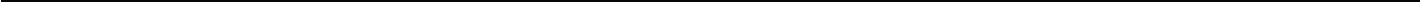 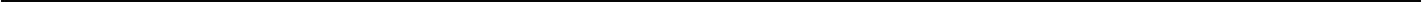 Великий, совет, князь, высший, царь, роды, представители, знатные,VІХ-ХVІ вв.,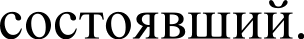 Подвиги, сказание,  русский, герои,  народный.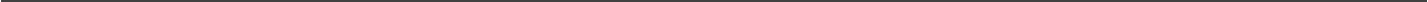 Задание 3. Что объединяет  перечисленные элементы с историческои точки зренияи укажите, какои из элементов является  лишним  по данному  основанию.  (6  баллов) 3.1. 972—980 гг., 1015—1019 гг., 1073—1076 rr., 1125—1132 гг.3.2. 1016 г., 1380 г., 1497 г., 1550 г.Ответ:3.1. 	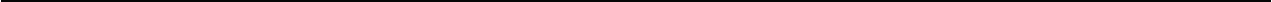 3.2. 	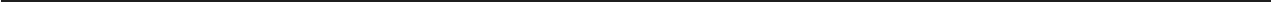 Задание 4. Что или кто является лишним в ряду? Ответ поясните. (Bceгo 16 баллов,1 балл-за выделение лишнего, 3 - за пояснение)Поляне, северяне, радимичи, варяги.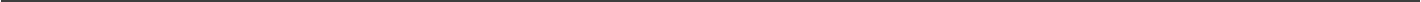 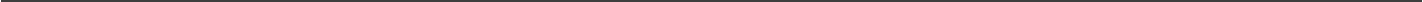 Закуп, смерд, рядович, дружинник, холоп.3.Рюрик, Радим, Синеус, Трувор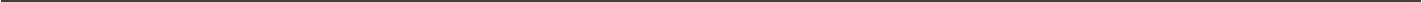 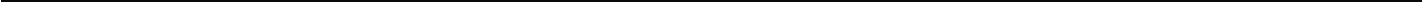 4. Дмитрий Донской, Сергий Радонежский, Батый, Андрей Рублёв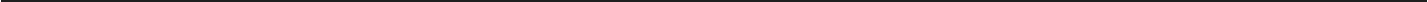 Задание 5. В приведённом ниже перечне представлены события древнерусской истории. Сгруппируите данные события, назвав год и записав номера произошедших в этот год событий в таблицу. (Всего 12 баллов)захват Киева Батыемсолнечное затмение, описанное в знаменитом литературном произведениивосшествие Владимира Мономаха на великокняжеский престолразрушение Десятинной церквивосстание посадского населения в Киевебитва на реке Каялесмерть Святополка Изяславовичавхождение Волжской Булгарии в состав Золотой Ордыпоход князя Игоря на половцев Ответ:Задание  6. Расположите  в хронологической последовательности(Bceгo за задание 12 баллов ) А) битва на реке СитиБ) начало первого крестового походаВ) первое летописное упоминание о Москве Г) строительство Софийского Собора в Киеве Д) Любечский съездЕ) подписание «Великой Хартии вольностей» Ответ: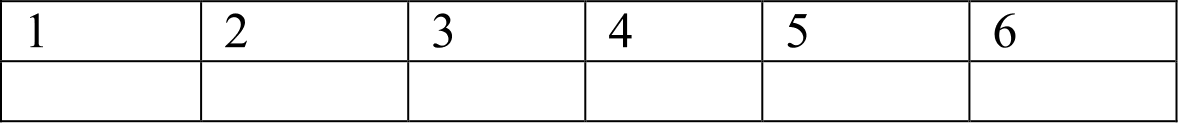 Задание 7. (3 балла за каждый верный ответ. Максимальный балл - 24). Внимательно   рассмотрите  карту  и  выполните  задания  к ней.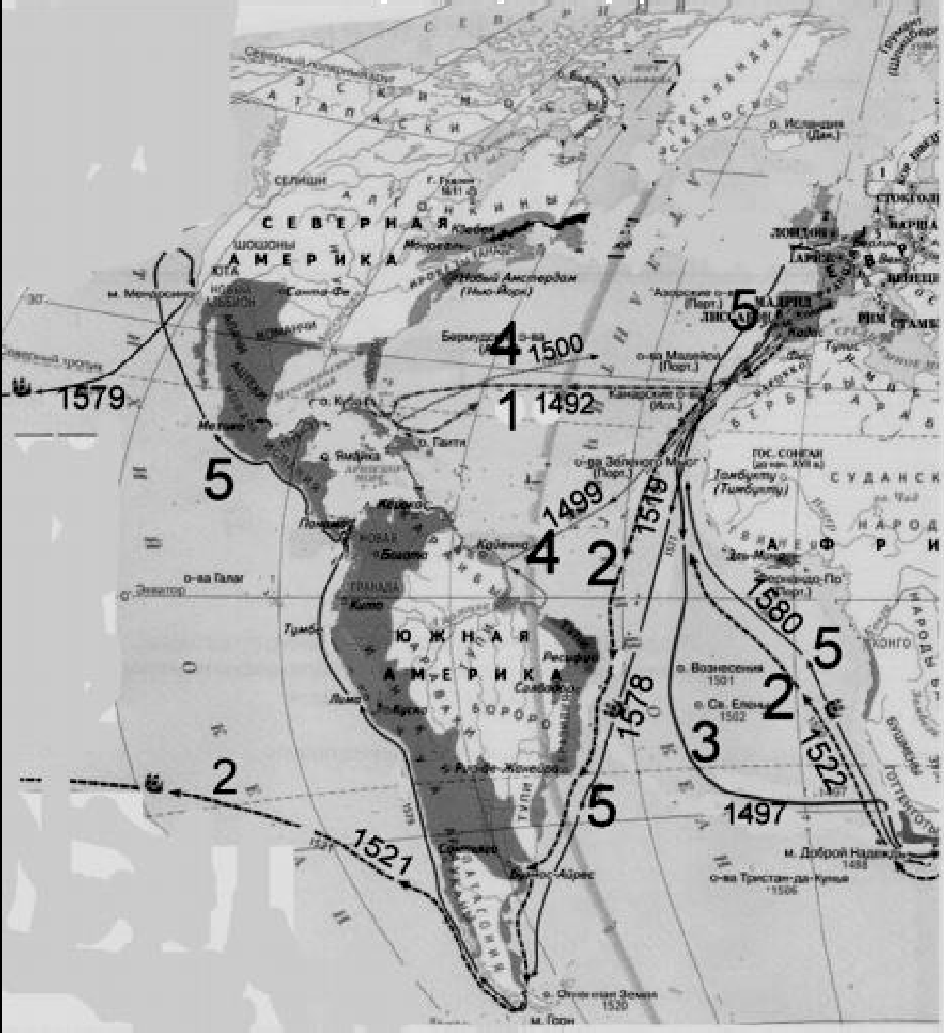 Заполните пропуски  в предложениях.Эпоха, обозначенная на карте, вошла в историю, как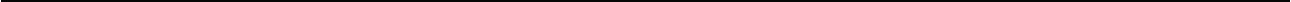 Когда венецианцы узнали об открытии 	, совершенном 	(имя) и обозначенном на карте цифрой 3, то сказали, что не слышали давно такой плохой новости.Король Фердинанд и королева Изабелла согласились снарядить экспедицию под командованием 	(имя), обозначенную на карте цифрой 1.Путешествие флорентийского мореплавателя и астронома 	(имя), обозначенное на карте цифрой 4, позволило ему во всеуслышание заявить об открытии Нового света.Португалец 	(имя), сам не вернулся из возглавленной им экспедиции, но его плавание, обозначенное на карте цифрой 2, вошло в историю как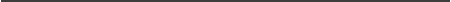  	(имя) называли самым удачливым пиратом своего времени, а после успешного завершения плавания, обозначенного на карте цифрой 5, королева посвятила его в рыцари.ВСЕГО  100 БАЛЛОВ